Elevate Your Archery Practice with Rinehart's Enhanced 1/3-Scale Moose Target Popular 1/3-Scale Moose Target Now Features Acclaimed Signature Series Foam for Superior PerformanceJanesville, WI — Rinehart Targets®, the worldwide leader in quality archery targets, is proud to introduce its newly enhanced 1/3-Scale Moose Target, now expertly crafted entirely with Rinehart's renowned Signature Series self-healing foam. This new upgrade means a whole new level of durability and quality for the mini moose that will further enhance an archer’s shooting experience. It’s now easier than ever to prepare for your hunt of a lifetime right in your own backyard.The Rinehart 1/3-Scale Moose Target has been thoughtfully designed to simulate the challenges and realism of moose hunting, without the need to purchase a full-sized moose target. With a total height of 36-inches to the top of the antler and a length of 31-inches, the mini moose saves on space and budget. In fact, the target is anatomically reduced to 1/3 the scale of an actual bull moose, simulating shots taken at 30 yards as equivalent to a 90-yard shot in the wilderness. It also incorporates realistic sculpted details that closely resemble a majestic bull moose, enhancing the authenticity of each practice session. Newly improved, the 1/3-Scale Moose Target is now completely crafted from Rinehart's Solid Signature Series Foam, which is celebrated for its extraordinary self-healing properties and resilience from even the fastest arrows along with easy arrow removal.This cutting-edge foam ensures the target's exceptional longevity and robustness, even when exposed to challenging weather conditions. Not only does the target now feature a Signature Series foam body that provides a solid foundation for consistent performance, but it also incorporates a Signature Series replaceable, patented locking insert, which can be changed out for a brand new one (sold separately) to further enhance the longevity of the target.“At Rinehart Targets, we take pride in offering archers the best tools for honing their skills, and the 1/3-Scale Moose Target has become one of our most popular targets,” said James McGovern, President of Rinehart Targets. “We're excited to elevate this fan-favorite by upgrading the foam to our Signature Series Foam, delivering a whole-new level of quality, realism and durability archers will appreciate.”Like all Rinehart Signature Series targets, the 1/3-Scale Moose target accommodates both compound bows and crossbows, catering to a wide range of archers and their shooting preferences.About Rinehart TargetsSince 1999 Rinehart Targets has been manufacturing the Best Archery Targets in the World. Today, the company continues to expand on its wide range of archery targets offered including: 3D Targets, Cube Targets, Crossbow Targets, Bag Targets and Range Targets. For more information about Rinehart Targets, visit: rinehart3d.com.Connect with Rinehart Targets on social media: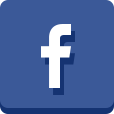 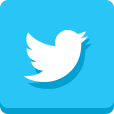 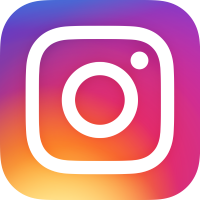 Editor’s Note: For downloadable hi-res images and press releases, visit our online Press Room.